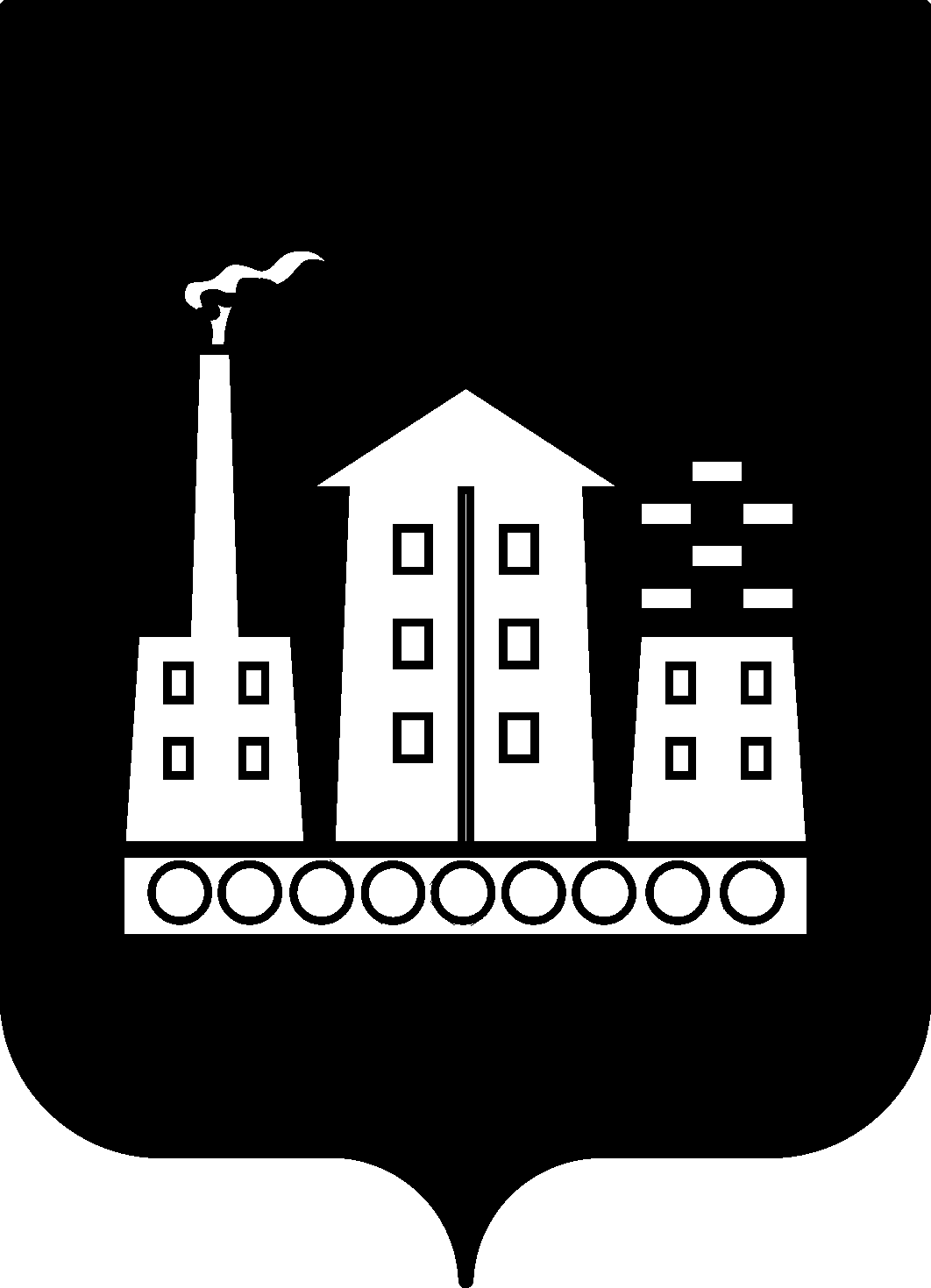 АДМИНИСТРАЦИЯГОРОДСКОГО ОКРУГА СПАССК-ДАЛЬНИЙПОСТАНОВЛЕНИЕ                     07 августа 2019 г.               г. Спасск-Дальний, Приморского края	                № 341-паО внесении изменения в административный регламент
предоставления муниципальной услуги «Утверждение схемы расположения земельного участка на кадастровом плане территории», утвержденный постановлением Администрации городского
округа Спасск-Дальний от 12 декабря 2017 г. № 567-па В соответствии с Градостроительным кодексом Российской Федерации, распоряжением Правительства Российской Федерации от 16 июня 2018 г. № 1206-р «О внесении изменений в распоряжение Правительства Российской Федерации от               31 января 2017 г. № 147-р», Федеральным законом от 6 октября . № 131-ФЗ «Об общих принципах организации местного самоуправления в Российской Федерации», Федеральным законом от 27 июля . № 210-ФЗ «Об организации предоставления государственных и муниципальных услуг», Уставом городского округа Спасск-Дальний, Администрация городского округа Спасск-ДальнийПОСТАНОВЛЯЕТ:           1. Внести в административный регламент предоставления муниципальной услуги «Утверждение схемы расположения земельного участка на кадастровом плане территории», утвержденный постановлением Администрации городского округа Спасск-Дальний от 12 декабря 2017 г. № 567-па, следующее изменение:	           в  подпункте  7.1.   пункта  7. «Срок  предоставления  муниципальной  услуги»  слова  «не более чем 18 календарных дней» заменить словами «не более чем                      14  календарных дней».           2. Признать утратившим силу постановление Администрации городского округа Спасск-Дальний   от  03  сентября  2018   года    № 315-па   «О  внесении   изменений   в административный  регламент  предоставления  муниципальной  услуги  «Утверждение схемы    расположения   земельного    участка    на    кадастровом    плане    территории», утвержденный  постановлением  Администрации  городского округа Спасск-Дальний  от 12 декабря 2017 г. № 567-па».3. Административному управлению Администрации городского округа Спасск-Дальний (Моняк)  опубликовать	настоящее постановление в официальной печати и разместить  в информационно-телекоммуникационной сети Интернет на официальном сайте городского округа Спасск-Дальний.4. Контроль за исполнением данного постановления возложить на первого заместителя главы Администрации городского округа Спасск-Дальний                           О.А. Митрофанова.Исполняющий обязанности главыгородского округа Спасск-Дальний                                                     О.А. Митрофанов